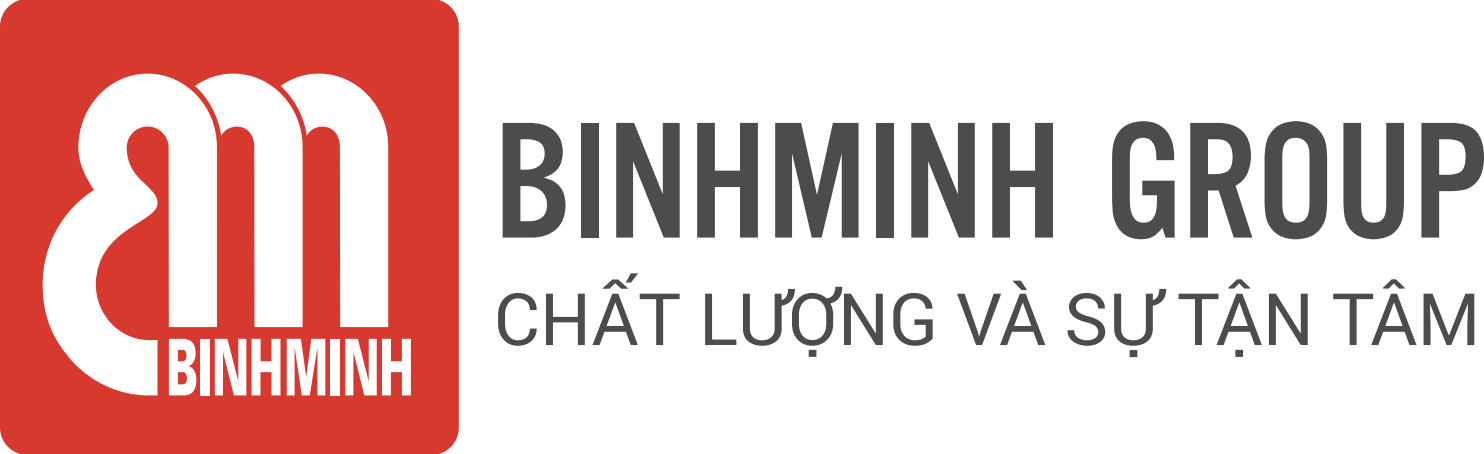 PHIẾU TỔNG HỢP NỘI DUNG BÀI HỌC LỚP 1, CHƯƠNG TRÌNH TIẾNG ANH TOÁN       Unit 4. Numbers from 11 to 20 (Số đếm từ 11 đến 20)Lesson 5. Revision (Ôn tập).-------------------------------- Lesson objectives (Mục tiêu bài học) To review all the vocabularies and structures of Unit 4.(Ôn tập tất cả các từ vựng và cấu trúc của chương 4.).Lesson content (Nội dung bài học)Vocabulary ( Từ Vựng).Review: Ôn tậpStructures (Cấu trúc câu) .Review: Ôn tậpWhat number is it? (Đây là số mấy?) – It’s number .... .(Đây là số .... .).(Number) is greater/ smaller than (number) ( Số….lớn hơn/ nhỏ hơn số…)- How many ... are there? (Có bao nhiêu…)- There are .... ( Có…) How many cookies are there? (Có bao nhiêu cái bánh quy?)- There are 16 cookies. (Có 16 cái bánh quy.)Homelink (Dặn dò về nhà)Các con viết từ mới mỗi từ 2 dòngLuyện nói từ vựng và cấu trúcLuyện tập/ thực hành những bài tập còn lại con chưa hoàn thiện trên lớp trang 66, 67.Trân trọng cảm ơn sự quan tâm, tạo điều kiện của các Thầy/Cô và Quí vị PHHS trong việc đồng hành cùng con vui học!eleven (mười một) twelve (mười hai)thirteen (mười ba),fourteen (mười bốn),fifteen (mười lăm)Sixteen (mười sáu)seventeen (mười bảy)eighteen (mười tám)nineteen (mười chín)twenty (hai mươi)greater (lớn hơn)smaller (nhỏ hơn)